VSTUPNÍ ČÁSTNázev moduluProgramování CNC strojů 1 – ruční programováníKód modulu23-m-4/AF74Typ vzděláváníOdborné vzděláváníTyp modulu(odborný) teoreticko–praktickýVyužitelnost vzdělávacího moduluKategorie dosaženého vzděláníL0 (EQF úroveň 4)M (EQF úroveň 4)Skupiny oborů23 - Strojírenství a strojírenská výrobaKomplexní úlohaProgramování CNC strojů 1 – ruční programováníProfesní kvalifikaceObory vzdělání - poznámky23-44-L/01 Mechanik strojů a zařízení23-45-L/01 Mechanik seřizovač23-41-M/01 StrojírenstvíDélka modulu (počet hodin)24Poznámka k délce moduluPlatnost modulu od30. 04. 2020Platnost modulu doVstupní předpokladyÚspěšné absolvování a ukončení 1. ročníku oboru vzdělání23-44-L/01 Mechanik strojů a zařízení, nebo23-45-L/01 Mechanik seřizovač, nebo23-41-M/01 Strojírenství,JÁDRO MODULUCharakteristika moduluCílem modulu je zvládnutí zadávání souřadnic pro CNC obráběcí stroje.Očekávané výsledky učeníŽák:orientuje se v technologiích strojírenské výroby součástírozumí principu technologie vrtání, vyhrubování, vystružovánírozumí principu a možnostech technologie soustruženírozumí principu a možnostech technologie frézováníorientuje se v zásadách programování ISO 841.optimálně aplikuje pravoúhlý kartézský systém pro uspořádání „nástroj – obrobek“ na příslušném CNC strojiurčí vztažné body CNC strojeoptimálně volí nulový bod obrobkuorientuje se ve struktuře programu pro CNC strojedodržuje formát bloku (věty, řádku) programu pro CNC strojeoptimálně volí přípravné funkce (G funkce)charakterizuje princip absolutního a relativního programováníoptimálně volí způsob programování s ohledem na výroburozlišuje a správně zadává jednotlivá „slova“ v programu pro CNC strojeoptimálně využívá adresová písmena programu, především při zadávání souřadnicoptimálně využívá zvláštní znaky v programu pro CNC strojeoptimálně využívá pomocné funkce (M funkce)Kompetence ve vazbě na NSK– –Obsah vzdělávání (rozpis učiva)Programování CNC strojů - ruční programování:získání základních znalostí týkající se principu tvorby programu pro CNC stroje ručním (dílenským) způsobempravoúhlý kartézský systém pro uspořádání „nástroj – obrobek“ na příslušném CNC strojizásadách programování ISO 841vztažné body CNC strojenulový bod obrobkuprincip absolutního a relativního programovánízvláštní znaky v programu pro CNC strojepomocné funkce (M funkce)vlastní tvorba programu pro frézované dílyvlastní tvorba programu pro soustružené dílyUčební činnosti žáků a strategie výukyTeoretická část:odborný výklad a prezentace na téma:
	ovládání počítačového programustruktura programu pro CNC strojeaplikace pravoúhlého kartézského systému pro uspořádání „nástroj – obrobek“ na příslušném CNC strojioptimální volba nulového bodu obrobkuvyužívání adresových písmen programu, především při zadávání souřadniczákladní zásady programování ISO 841optimální využívání zvláštních znaků v programu pro CNC strojevyužívání pomocné funkce (M funkce)prezentace, animace a kinematika počítačových příkazů Praktická část:žák čte a vytváří výkresy součástí, výkresy sestavení, schémata a jiné produkty grafické a technické komunikace používané ve strojírenství žák orientuje se v technologiích strojírenské výroby součástížák aplikuje pravoúhlý kartézský systém pro uspořádání „nástroj – obrobek“ na příslušném CNC strojižák zná vztažné body CNC stroježák dodržuje formát bloku (věty, řádku) programu pro CNC stroježák správně zadává jednotlivá „slova“ v programu pro CNC stroježák optimálně využívá adresová písmena programu, především při zadávání souřadnicdiskuze žáků k řešení optimálního využití zvláštních znaků v programu pro CNC stroježák sestaví ucelené řešení praktického úkolu vlastní tvorby programu pro frézované díly a pro soustružené dílyžák řeší úlohy s využitím odborných aplikačních software pro počítačovou podporu projektové a konstrukční přípravy výrobysamostatná práce žáků na zadané seminární práci na téma dle zadaného úkoluExkurze:exkurze žáků do výrobního podnikuZařazení do učebního plánu, ročník2. ročníkVÝSTUPNÍ ČÁSTZpůsob ověřování dosažených výsledkůUčitel volí zadání, která vystihují základní typy součástí a jejich možnou výrobu na CNC stroji  Následně jsou žáci vedeni k samostatnému řešení zadávaných úkolů a ve společné diskuzi pak zdůvodňuje každý žák svůj způsob řešení.  Zároveň si ve společné diskuzi žáci vyměňují zkušenosti.Samostatné vytvoření programu pro frézovanou součástSamostatné vytvoření programu pro soustruženou součástKritéria hodnoceníHodnotí se:Správná volba nulového boduSprávný postup a uspořádání jednotlivých větSprávné zadání příslušných souřadnic a jejich sleduSprávné použití interpolačních parametrů I, J (příp. K)Hodnocení známkou:1 (výborný)Žák dodržel časový limit, dodržel stanovená kritéria hodnocení2 (chvalitebný)Žák dodržel časový limit, dopustil se drobných chyb ve sledu nebo hodnotách souřadnic3 (dobrý)Žák dodržel časový limit, dopustil se chyb ve sledu nebo hodnotách souřadnic4 (dostatečný)Žák nedodržel časový limit, nedodržel stanovený typ programování (absolutní – relativní), dopustil se chyb ve sledu a v hodnotách souřadnic.5 (nedostatečný)Žák nedodržel časový limit, dopustil se hrubých chyb ve sledu programu, typu přídavné funkce, hodnotách souřadnic a dalších částech programu, nedodržel stanovený typ programování (absolutní – relativní)Doporučená literaturaUčebnice: výtah ze skript: ŠTULPA M. CNC programování obráběcích strojů; KELLER P. Programování a řízení CNC strojůPoznámkyObsahové upřesněníOV RVP - Odborné vzdělávání ve vztahu k RVPMateriál vznikl v rámci projektu Modernizace odborného vzdělávání (MOV), který byl spolufinancován z Evropských strukturálních a investičních fondů a jehož realizaci zajišťoval Národní pedagogický institut České republiky. Autorem materiálu a všech jeho částí, není-li uvedeno jinak, je Milena Vilímková. Creative Commons CC BY SA 4.0 – Uveďte původ – Zachovejte licenci 4.0 Mezinárodní.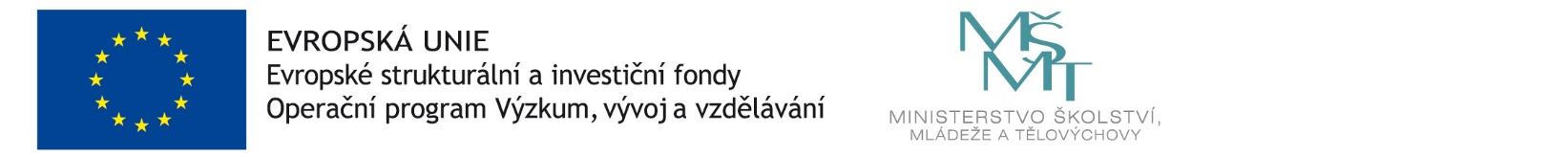 